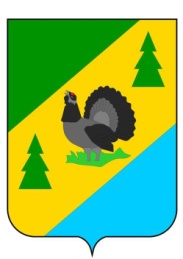 РОССИЙСКАЯ ФЕДЕРАЦИЯИРКУТСКАЯ ОБЛАСТЬАЛЗАМАЙСКОЕ МУНИЦИПАЛЬНОЕ ОБРАЗОВАНИЕАДМИНИСТРАЦИЯПОСТАНОВЛЕНИЕ № 86г. Алзамайот 25 апреля 2023 г.  Об утверждении порядка подготовки населенного пункта, подверженного угрозе лесных пожаров к пожароопасному сезону и тушения пожаров в 2023 году          В целях подготовки к пожароопасному периоду 2023 года и реализации мер по охране лесов от пожаров, выполнению мероприятий по защите населения и территорий от чрезвычайных ситуаций природного и техногенного характера на территории Алзамайского муниципального образования, в соответствии с п.п. 8, 9, 23 ст.14  Федерального Закона от  06.10.2003 г. №131-ФЗ «Об общих принципах организации местного самоуправления в РФ»;  Федерального закона от 18.11.1994 года № 69-ФЗ «О пожарной безопасности», в соответствии с постановлением Правительства  Российской Федерации  от 16.09.2020 года № 1479 «Об утверждении  Правил  противопожарного режима в РФ», руководствуясь ст. 47 Устава Алзамайского муниципального образования, администрация Алзамайского муниципального образованияПОСТАНОВЛЯЕТ:            1. Утвердить порядок подготовки населенного пункта Алзамайского муниципального образования подверженного угрозе лесных пожаров к пожароопасному сезону и тушения пожаров в 2023 году. (Приложение №1)            2. Ознакомить с данным постановлением должностных лиц администрации, учреждений, организаций и предприятий, задействованных в мероприятиях по тушению пожаров и ликвидации ЧС.            3. Опубликовать настоящее постановление на сайте Алзамайского муниципального образования www.alzamai.ru.  4. Контроль за исполнением данного постановления на территории Алзамайского муниципального образования оставляю за собой.   5.  Постановление вступает в силу со дня подписания.Глава Алзамайского муниципального образования                                                                                А.В. Лебедев                                                                                                       Приложение № 1                                                                                                        к постановлению                                                                                                        администрации Алзамайского                                                                                                       муниципального образования                                                                                                       от 25.04.2023г. № 86Порядок 
 подготовки населенного пункта Алзамайского муниципального образования подверженного угрозе лесных пожаров к пожароопасному сезону и тушения пожаров в 2023 году.  
1.Общие положения.        1.1. Настоящий порядок разработан в целях организации работы по обеспечению первичных мер пожарной безопасности в границах Алзамайского муниципального образования, предупреждения возникновения угрозы населенному пункту от лесных пожаров в период пожароопасного сезона.         1.2. Пожарная безопасность – состояние защищенности личности, имущества, общества и государства от пожаров; Меры пожарной безопасности – действия по обеспечению пожарной безопасности, в том числе по выполнению требований пожарной безопасности; Первичные меры пожарной безопасности - реализация принятых в установленном порядке норм и правил по предотвращению пожаров, спасению людей и имущества от пожаров.         1.3. К первичным мерам пожарной безопасности в границах населенных пунктов относятся: создание условий для организации добровольной пожарной дружины, а также для участия граждан в обеспечении первичных мер пожарной безопасности в других формах; создание в целях пожаротушения условий для забора в любое время года воды из источников (водонапорных башен), расположенных в городе Алзамай; оснащение территорий общего пользования первичными средствами тушения пожара и противопожарным инвентарём; организация и принятие мер по оповещению населения и подразделений государственной противопожарной службы о пожаре; принятие мер по локализации пожара и спасению людей и имущества до прибытия подразделений государственной противопожарной службы; включение мероприятий по обеспечению пожарной безопасности в планы и программы развития территории муниципального образования; оказание содействия органам государственной власти в информировании населения о мерах пожарной безопасности, в том числе посредством организации и проведения собраний населения; установление особого противопожарного режима в случае повышения пожарной опасности. 2. Порядок подготовки.           2.1. Осуществить реализацию комплекса мероприятий по защите Алзамайского муниципального образования, включая: проведение периодического осмотра искусственных водоисточников и принимать неотложные меры по приведению в исправное состояние наружного противопожарного водоснабжения, обеспечению подъезда к источникам противопожарного водоснабжения;создать вокруг населенного пункта и объектов, прилегающих к лесным массивам, минерализованные полосы;проведение проверки исправного состояния средств оповещения населения, на случай чрезвычайной ситуации; рекомендовать населению установку у каждого частного жилого строения емкости (бочки не менее 200 литров) с водой или огнетушителя;на территории города произвести уборку мусора, горючих материалов, очистку подвальных и чердачных помещений (в МКД) от горючего мусора; установление запрета на проведение профилактических выжиганий сухой травянистой растительности, разведения костров, сжигание мусора, посещение гражданами и въезда автотранспорта в лесные массивы;           2.2.  Проведение разъяснительной работы с населением по вопросам соблюдения правил пожарной безопасности на территории населенных пунктов и в лесах, а также обеспечить регулярное информирование населения о складывающейся пожароопасной обстановке и действиях в случае ЧС, в том числе: организация сходов граждан по вопросам соблюдения требований пожарной безопасности;размещать информационные матерьялы и памятки по предупреждению пожаров и действиям в случае возникновения ЧС в местах массового пребывания людей и на сайте Алзамайского муниципального образования www.alzamai.ru.             2.3. Администрация Алзамайского муниципального образования, в случае угрозы возникновения ЧС (угроза лесного пожара, засушливый период и т.п.) должна быть готова к введению особого противопожарного режима на территории муниципального образования. Для чего необходимо: ежедневно осуществлять мониторинг складывающейся обстановки; осуществлять взаимодействие с администрацией муниципального района муниципального образования «Нижнеудинский район», службой ЕДДС Нижнеудинского района, органами государственного пожарного надзора, органами внутренних дел.           2.4. Определить, что при поступлении сигнала о ЧС на территории или в непосредственной близости от Алзамайского муниципального образования: задействуются все имеющиеся средства связи. Информация о возникновении ЧС передается в администрацию Алзамайского муниципального образования и администрацию муниципального района муниципального образования «Нижнеудинский район», ЕДДС Нижнеудинского района, по телефонной (сотовой) связи, население оповещается громкоговорителями на базе 10ГР38.задействуется план эвакуации населения из пожароопасных зон лесных массивов            2.5. Работы по тушению лесных пожаров выполняются государственными бюджетными и автономными учреждениями, подведомственными федеральным органам исполнительной власти, органам исполнительной власти субъектов Российской Федерации, органам местного самоуправления, в пределах полномочий указанных органов, определенных в соответствии со статьями 81-84 Лесного кодекса Российской Федерации, иными организациями в соответствии с частями 2, 4 статьи 19 Лесного кодекса Российской Федерации.           2.6. При тушении лесных пожаров функции по координации всех сил и средств тушения лесных пожаров возлагаются на Федеральное агентство лесного хозяйства. Федеральным агентством лесного хозяйства создается федеральный штаб по координации деятельности по тушению лесных пожаров, а также соответствующие штабы в федеральных округах            2.7. В случае привлечения к тушению лесных пожаров населения и (или) работников организаций, в соответствии с планами тушения лесных пожаров, руководство работой указанных лиц осуществляют ответственные лица из числа работников подразделений лесопожарных организаций.